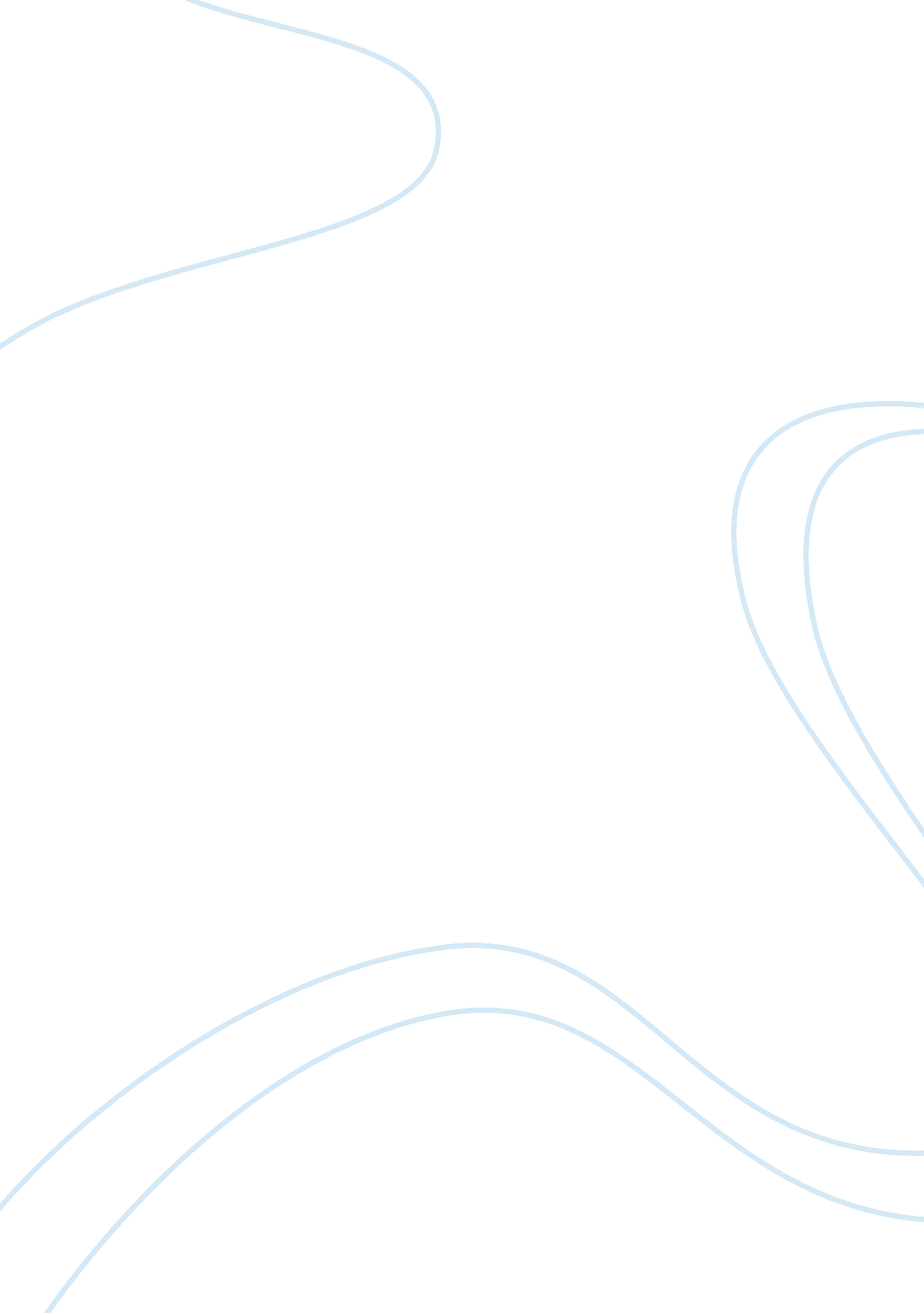 The death of a salesmanLiterature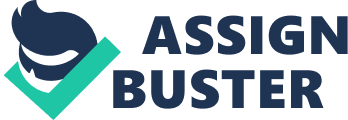 " The death of a salesman" After seeing the play, “ The death of a salesman” by Arthur Miller at Elcamino College’s " Campus Theatre" on November 13, 2011, I learnt more about life occurrences. The play is a story that tells the ruin of a key character as a result of his personal faults. The main character Norman is husband to Peggy and a father to Nick and Clifford. He is a sale counterpart of June, neighbors to Mike and Samuel, brother to Brent, and he is friend to Mike. In the play, Norman’s work as a salesperson classifies his personal life. He attempts to sell to everyone, particularly his household, on his personal beliefs and thoughts. When he realizes his is work falling away, he also sees he has gone astray on control of his household as well. 
In the play, Norman is seen as a good man who is willing to do anything possible to make his household, particularly Nick, pleased and contented. He has got a lot of errors and all his dealings about achievement are entirely corrupt. He thinks that to be well known and loved are all what he requires becoming prosperous, ignoring the spirits of achievement that is contentment. In the play, we see that while his two sons grew up, Nick and Clifford adopted the faults standards of their father. They learned to steal, lie and engage in fraudulent activities to be successful. In addition, they grew believing that being popular and liked by people are more vital than working hard in becoming prosperous. As a result of following their father’s beliefs they end up becoming careless and undependable grown up men who achieved nothing in life. In the play we see other characters concerned with Norman, for example, Peggy protects him, Clifford look for his support, and Nick tries to agree to take his faults. Though, Nick experiences hardship in play and he does not do well in his life, his father Norman is the one experiences ruin. Norman commits suicide as a result of slow destruction of his delusions about life. Unfortunately, the play does not end with Nick’s new life, but ends with the household and Mike gathering for Norman. 
In the play the main characters are Norman, Peggy, Nick, and Clifford. The Norman Snow is a sixty three year old once a famous salesman who has lost his approval and sales. Peggy Flood is the wife of Norman who tries to protect Norman’s moods and cannot allow herself challenge him if it means heartbreaking his emotion. Nick Cagle is the old son of Norman and Clifford is his younger son. The minor characters in the play areSamuel Kim a friend of Clifford and Nick who pursue law and his father Mike Campbell who is neighbor to Norman. The setting of the play is in the small Norman’s house surrounded by apartments, the restaurant where Antoine worked and Norman was supposed to have dinner at the end of the play, and the hotel where he slept at his sales trip in New England. 
In the play there were uses of flashbacks to relate Norman’s reminiscences of the past, which allowed the audience to get into the minds of the Norman and have mercy on him. An example of a flashback is where Norman is having a dialogue with his dead brother while at the same time he is playing card game with Mike (Miller 18). In addition, there is use of repeated ideals and motifs to help the audience to grasp all about Norman and his situations. Personal attractiveness is an example of repeated styles. In the play, lighting and sounds create characterization, paradox, and appreciable transitions. 
However the play is extremely interesting because it shows how a man’s downfall as a result of his mistakes. It is clear from the play that each generation repeats the design of behavior traditional by their parents. However, it is extremely educative to the new generation not to emulate others blindly. 
Work Cited 
Miller, Arthur. 2010. Death of a salesman. A&C Black press, London. Print. 